Język  angielski -    grupa    Misie / Słoneczka              12.11.2020r        Hello  children!  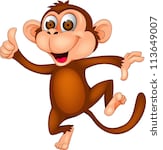 Drogie dzieci! Przywitajcie  się po angielsku (mówimy słowo „Hello”) ze swoją ukochaną  maskotką i różnymi przedmiotami i zabawkami wokół siebie, przywitajcie się również z waszymi rodzicami. Na powitanie jak zwykle  piosenka: „Hello Cheeky"          https://www.youtube.com/watch?v=7JYV61He7iATeraz powtórzcie sobie  nazwy części ciała  (twarzy) , których ostatnio się uczyliśmy , obejrzyjcie filmik i powtarzajciehttps://www.youtube.com/watch?v=o5AF24I3t7w             EYES       EARS    MOUTH    NOSE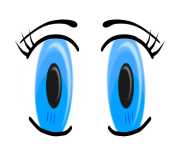 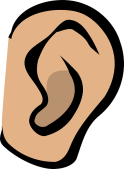 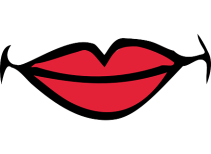 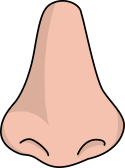 A teraz chciałabym żebyście poznali nowe słowa. Dzisiaj nauczycie się nazw dwóch podstawowych kolorów:  czerwonego i zielonego.  Posłuchajcie nowych wyrazów i powtórzcie kilka razyhttps://www.youtube.com/watch?v=-ZhS90sQTCMhttps://www.youtube.com/watch?v=mP_CNfe37VU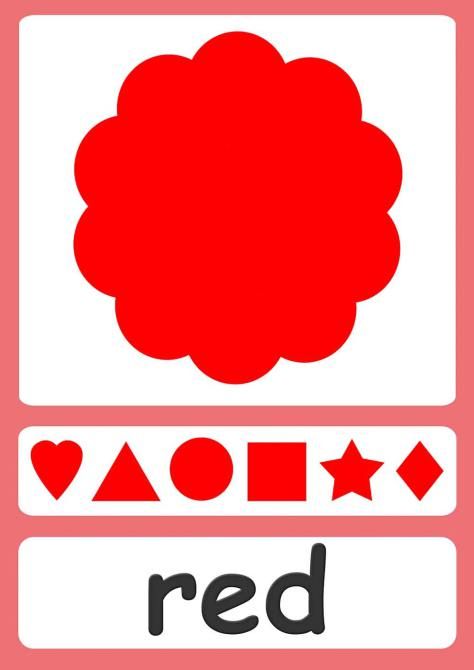 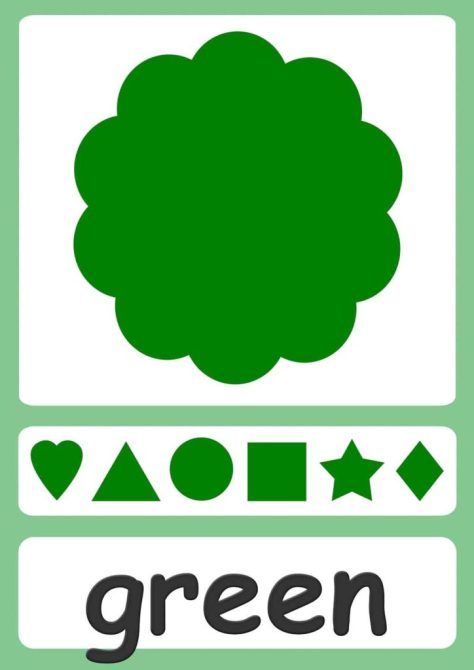 Jeśli poćwiczyliście już wymowę nowych kolorów to możecie sobie zaśpiewać piosenkę.  Kolor czerwony i zielony to bardzo ważne kolory. Znajdziecie te kolory wokół siebie, w różnych miejscach, np. na ulicy kiedy z rodzicami będziecie przechodzić na druga stronę. Co oznacza kolor zielony na sygnalizatorze? GO – idź. A co oznacza czerwony? STOP- zatrzymaj się. I o tym właśnie jest poniższa piosenka, pt . „ Red light, Green light” https://www.youtube.com/watch?v=UjM0Cwu3Kwk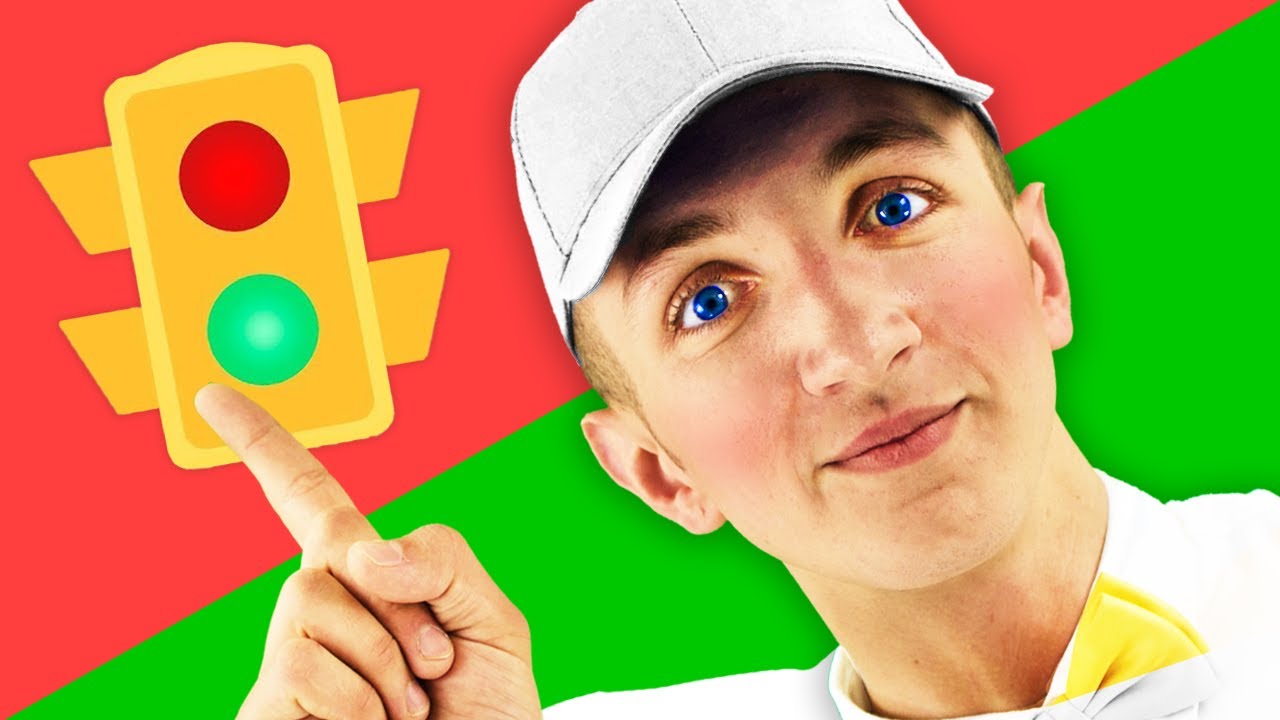 Na koniec zaśpiewajcie  piosenkę  żeby pożegnać się z małpką Cheeky:https://www.youtube.com/watch?v=vyxrwjQrkPg